KẾ HOẠCH BÀI DẠY MÔN THỂ DỤC LỚP 3Tuần 15 Bài 29: ÔN ĐỘI HÌNH ĐỘI NGŨ - ÔN BÀI THỂ DỤC PHÁT TRIỂN CHUNG  - TRÒ CHƠI “CON CÓC LÀ CẬU ÔNG TRỜI”I. Mục tiêu bài học:1. Kiến thức:- Ôn tập hợp hàng ngang, dóng hàng ngang, điểm số.- Ôn bài thể dục phát triển chung.- Trò chơi “con cóc là cậu ông trời”2. Kỹ năng:- Thực hiện được tập hợp hàng ngang, dóng hàng ngang, điểm số.- Thực hiện được 8 động tác của bài thể dục theo đúng biên độ.- Chủ động khi tham gia trò chơi “con cóc là cậu ông trời”.3. Thái độ:- Tập trung, kỷ luật, đảm bảo an toàn khi tập luyện và tham gia trò chơi.II. Yêu cầu cần đạt:1.Về phẩm chất:- Chủ động hoàn thành lượng vận động của bài học.- Tự giác, tích cực để hoàn thành nhiệm vụ của bài học.2. Về năng lực:a. Năng lực chung:- Tự chủ và tự học: Biết xem hình ảnh, video và thực hiện theo hướng dẫn của giáo viên.- Giải quyết vấn đề và sáng tạo: Phát hiện các lỗi sai thường mắc khi thực hiện động tác và tìm cách khắc phục.b. Năng lực đặc thù:- Biết thực hiện vệ sinh cá nhân để đảm bảo an toàn trong tập luyện.- Biết quan sát tranh, tự khám phá bài và quan sát động tác của giáo viên để tập luyện.III. Địa điểm – phương tiện - Địa điểm: tại nhà.- Phương tiện: + Giáo viên chuẩn bị:  Bài giảng điện tử, trang phục thể thao.+ Học sinh chuẩn bị: Trang phục thể thao. IV. Phương pháp và hình thức tổ chức dạy học- Phương pháp dạy học chính:  Sử dụng lời nói, tập luyện, trò chơi.- Hình thức dạy học chính: Tập luyện cá nhân.V. Tiến trình dạy học:Nội dungLVĐLVĐPhương pháp, tổ chức và yêu cầuPhương pháp, tổ chức và yêu cầuNội dungThời gianSố lượngHoạt động GVHoạt động HSI. Hoạt động mở đầu:1.Nhận lớp:2.Khởi động:- Xoay các khớp cổ tay, cổ chân, vai, hông, gối,...  *Yêu cầu: Các em khởi động tích cực các khớp - Trò chơi “ đứng ngồi theo lệnh”II. Hoạt động hình thành kiến thức mới:- Ôn tập hợp hàng ngang, dóng hàng, điểm số.*Tập hợp hàng ngang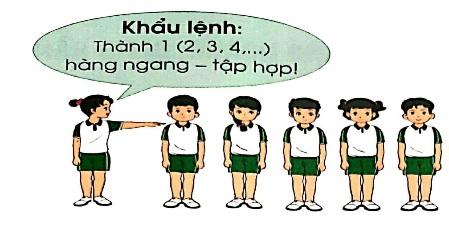 *Dóng hàng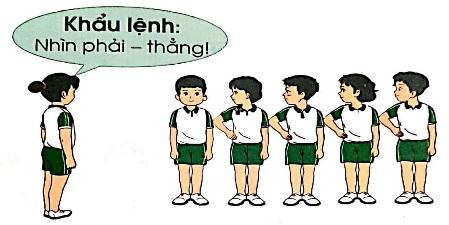 *Điểm số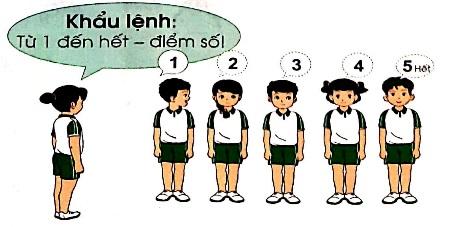 - Ôn bài thể dục phát triển chung* yêu cầu các em ý quan sát.III. Luyện tập:- Tập  luyện cá nhân*8 động tác của bài thể dục.*Yêu cầu: Các em tập luyện nghiêm túc.IV. Vận dụng:1. Trò chơi  “ con cóc là cậu ông trời”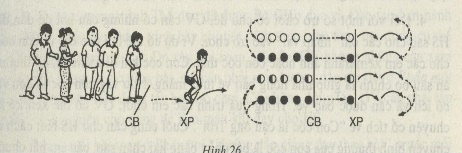 *yêu cầu các em chơi tích cực, hứng thú và đảm bảo an toàn khi chơi2.Hồi tĩnh- Thả lỏng cơ toàn thân.3.Nhận xét, đánh giá chung của buổi học. 4. Hướng dẫn HS tự ôn ở nhà* Xuống lớp5 – 7’1 – 2’2 – 3’1 – 2’7 - 8’4 - 5’5 - 7’2 – 3’1 - 2’2Lx8N2Lx8N2Lx8N2Lx8N2lx8n- GV nhận lớp, phổ biến nội dung, yêu cầu của tiết học.- Hỏi thăm sức khỏe học sinh.- GV hô nhịp kết hợp thực hiện động tác.- GV nêu tên trò chơi, hướng dẫn cách chơi và luật chơi.- Cho HS chơi.- GV nhận xét, tuyên dương HS.- GV cùng HS nhắc lại khẩu lệnh và cách thực hiện tập hợp hàng ngang, dóng hàng, điểm số như thế nào.- GV cho HS thực hiện động tác của người chỉ huy.- GV nhận xét, tuyên dương.- GV gọi 1 HS thực hiện lại 1 động tác bất kì.- GV nhận xét tuyên dương.- GV cùng HS ôn lại 8 động tác của bài thể dục.- GV hô nhịp kết hợp thực hiện động tác.- GV hướng dẫn học sinh tập luyện cá nhận- Cho HS tập luyện.- Nhận xét và tuyên dương.- GV nêu tên trò chơi, hướng dẫn cách chơi.- GV nêu lợi ích của việc chơi trò chơi này.- Cho HS chơi - GV hướng dẫn HS thực hiện động tác thả lỏng- Nhận xét kết quả, ý thức, thái độ học của HS.- Về nhà các em tự tập luyện lại bài thể dục và đội hình đội ngũ. - HS chú ý quan sát GV - HS quan sát, lắng nghe GV- HS khởi động theo nhịp nhạc- HS tích cực, chủ động tham gia trò chơi- HS quan sát hình ảnh, video - HS tự nhớ lại khẩu lệnh tập hợp hàng ngang, dóng hàng, điểm số.- HS thực hiện lại động tác và ghi nhớ- HS quan sát bạn thực hiện và tự nhận xét.- HS thực hiện cùng GV.- HS chú ý quan sát, lắng nghe- HS tập luyện.- Quan sát GV hướng dẫn.- HS bật cóc thử 1,2 lần sau đó chơi.- HS thả lỏng theo sự hướng dẫn của GV.- quan sát, lắng nghe và ghi nhớ.